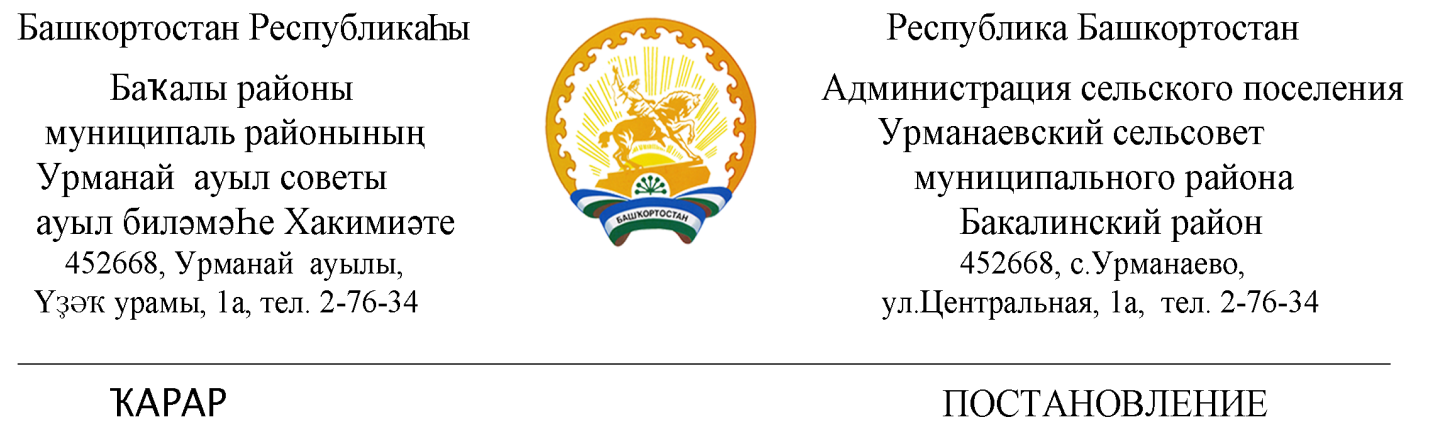      «24» январь 2022 й.                  № 10                      «24» января 2022 г.Об отмене постановления №30 от 08.08.2018г «Об утверждении административного  регламента исполнения муниципальной функции «Обеспечение рассмотрения письменных и устных обращений граждан, осуществление контроля за организацией и соблюдением установленного порядка работы с обращениями граждан»   Рассмотрев  Протест  прокурора Бакалинского района АА № 0016294, исходящий  №9-2022 от   20.01.2022г. на  постановление  «Об утверждении административного  регламента исполнения муниципальной функции «Обеспечение рассмотрения письменных и устных обращений граждан, осуществление контроля за организацией и соблюдением установленного порядка работы с обращениями граждан»ПОСТАНОВЛЯЕТ:Отменить постановление №30 от 08.08.2018года « Об утверждении административного  регламента исполнения муниципальной функции «Обеспечение рассмотрения письменных и устных обращений граждан, осуществление контроля за организацией и соблюдением установленного порядка работы с обращениями граждан»                    2. Обнародовать настоящее постановление в установленном порядке.            3. Контроль  за исполнением настоящего постановления оставляю за собой.Глава  сельского  поселенияУрманаевский сельсовет муниципального районаБакалинский  район Республики Башкортостан                                                     З.З. Халисова